FOVANT YOUTH CLUB at the Waterside, Fovant High StreetOpen to all 11 to 16 year olds from Fovant and surrounding villagesStarting on Friday 9th September 2022  and weekly during term time6pm to 8pm 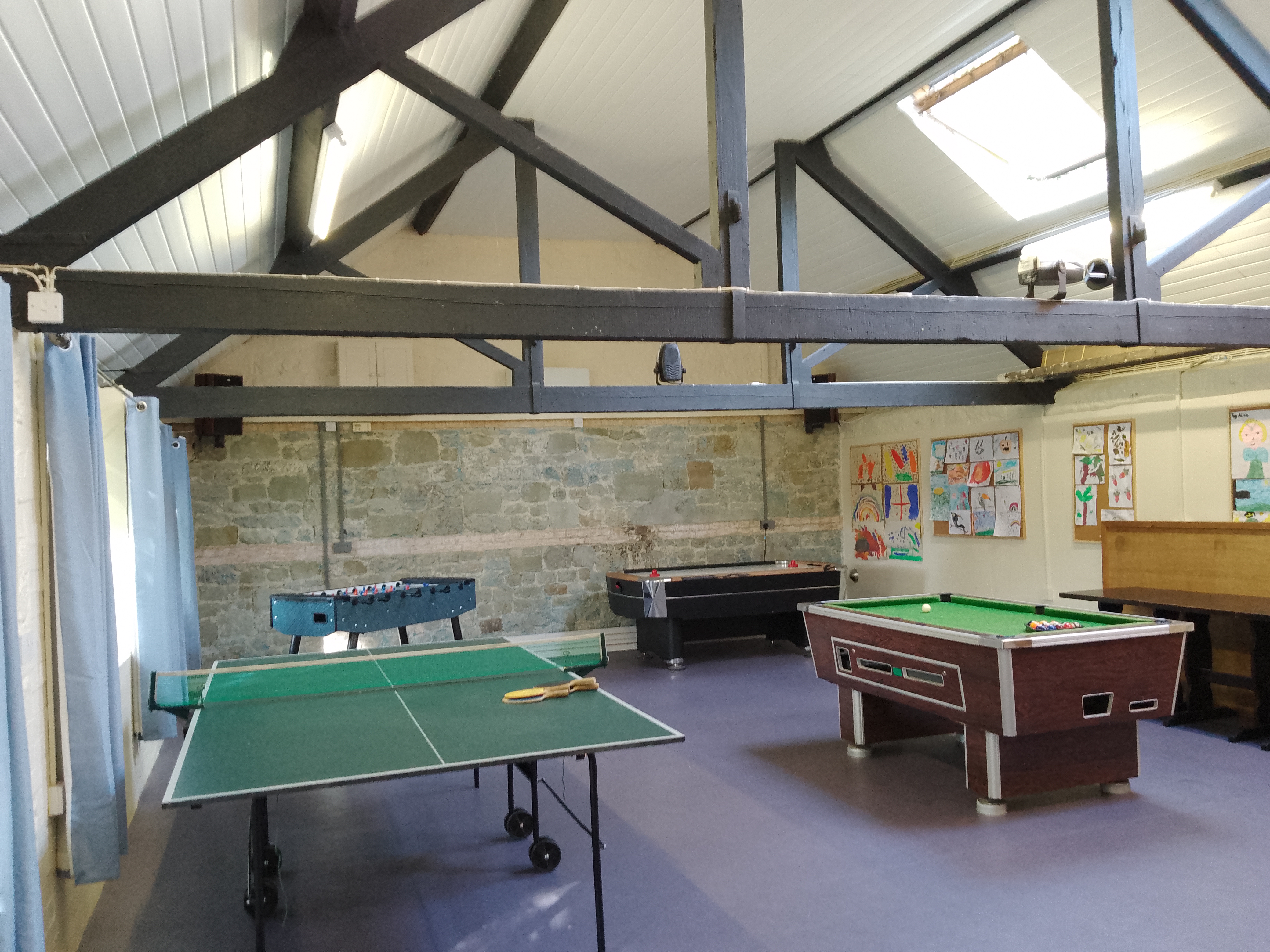 Games, board games, music, a tuck shop which will be open from 7.00 to 7.30pm to buy snacks and above all, just chilling out with friends after a hard week at school in our newly restored building.Cost per session is £1.00 per young person For further details please contact mandy.bastin@yahoo.co.uk